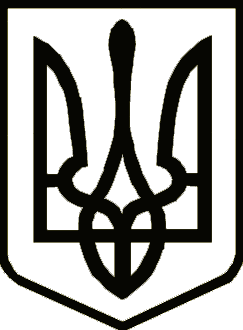                                                                           Україна						НОВГОРОД-СІВЕРСЬКА РАЙОННА РАДА  ЧЕРНІГІВСЬКОЇ ОБЛАСТІРІШЕННЯ(тридцята (позачергова) сесія сьомого скликання)02 серпня 2019 року                                                                                          № 481м. Новгород-Сіверський                                				                Про затвердження ліквідаційного балансуКам’янсько-Слобідської загальноосвітньоїшколи І ступеня Новгород-Сіверської районноїради Чернігівської областіВідповідно до частини 11 статті 111 Цивільного кодексу України та на виконання рішення Новгород-Сіверської районної ради Чернігівської області                     від 24 травня 2019 року №464 «Про припинення юридичної особи в результаті її ліквідації – Кам’янсько-Слобідської загальноосвітньої школи І ступеня Новгород-Сіверської районної ради Чернігівської області», керуючись статтею 43 Закону України «Про місцеве самоврядування в Україні», районна рада вирішила:	1. Затвердити ліквідаційний баланс Кам’янсько-Слобідської загальноосвітньої  школи І ступеня Новгород-Сіверської районної ради Чернігівської області, що додається.2. Контроль за виконанням рішення покласти на постійну комісію районної ради з питань бюджету та управління об’єктами комунальної власності району.Голова районної ради 			                                        В. М. КауфманПогоджено:Заступник голови Новгород-Сіверськоїрайонної державної адміністрації                                             Н. М. ЧугаєваНачальник відділу інформаційної діяльності, комунікацій з громадськістю  та правовогозабезпечення районної державної адміністрації                      Ю. М. БілийНачальник відділу з юридичних питань та комунальної власності виконавчого апарату Новгород-Сіверської районної ради Чернігівської області                                                        Т. В. Щепочкіна